Piano Didattico Personalizzato                     per l’inclusione degli alunni con Bisogni Educativi Speciali Anno scolastico: ……………………………………… Premessa Il PDP, inteso come strumento di progettazione educativa e didattica, nasce da un’azione sinergica di forze e azioni che garantiscono  agli alunni con Bisogni Educativi Speciali di imparare nel rispetto delle proprie caratteristiche. I docenti, considerando i punti di forza  e i bisogni degli alunni, elaborano ipotesi organizzative e strategie metodologiche nell’ottica di una didattica individualizzata e  personalizzata. La redazione del PDP deve contenere e sviluppare alcuni punti essenziali che riguardano la descrizione dell’alunno e  delle sue caratteristiche educative ed apprenditive, le attività didattiche personalizzate ed individualizzate con particolare  riferimento alle metodologie e alle strategie didattiche, gli strumenti compensativi e le misure dispensative adottate, le forme e i  criteri di verifica e valutazione degli apprendimenti. 1 1. Dati anagrafici dell’alunno  (completare scrivendo nelle righe indicate dai puntini e segnare con una X ove richiesto) 1Normativa di riferimento Legge 170/2010 – Nuove norme in materia di disturbi specifici dell’apprendimento. Decreto attuativo n. 5669/2011 e Linee guida  per il diritto allo studio degli alunni e degli studenti con DSA (allegate al D.M. 5669/2011 Legge 53/03 e Decreto legislativo 59/2004 Legge 517/1977: integrazione scolastica; individualizzazione interventi DPR 275/99 “Regolamento recante norme in materia di autonomia delle Istituzioni Scolastiche” Nota MIUR n. 4089, 15.06.2010 “Disturbo di deficit di attenzione e iperattività” Direttiva Ministeriale del 27.12.2012 Circolare Ministeriale n. 8 del 6 marzo 2013 Circolare 20/03/2012, Oggetto: piano didattico personalizzato per alunni con ADHD Linee guida per la predisposizione di protocolli regionali – 24 gennaio 2013 per l’individuazione precoce dei casi sospetti di DSA  MIUR, Indicazioni nazionali per il curricolo della scuola dell'infanzia e del primo ciclo d’istruzione, 20122. Individuazione e descrizione del Bisogno Educativo Speciale  3. Interventi extrascolastici educativo-riabilitativi 4. Interventi educativi territoriali (quartiere, comune, provincia, regione)5. Profilo educativo e didattico dell’alunno (Sulla base di informazioni fornite dalla diagnosi, dagli specialisti, dalla famiglia, dalle osservazioni del Consiglio di classe/team dei  docenti, dagli incontri di continuità, dalle informazioni fornite da operatori esterni alla scuola e dallo studente stesso) a. Funzionamento delle abilità strumentali b. Caratteristiche comportamentali c. Caratteristiche del processo di apprendimento 6. Strategie utilizzate dall’alunno nello studio 7. Strumenti utilizzati dall’alunno nello studio8. Grado di autonomia  9. Punti di forza  10. Livello degli obiettivi: adattamento degli obiettivi curricolari per il conseguimento delle  competenze previste per la classe Per alcune tipologie di BES ma assolutamente non per gli allievi con diagnosi di DSA (come specificato nelle Linee guida  allegate al D.M. 5669/2011, p. 7 e p. 18 “si devono rispettare gli obiettivi generali e specifici di apprendimento per non creare percorsi immotivatamente facilitati, ma rispettosi dell’incidenza del disturbo”), i docenti possono calibrare la progettazione  didattico-educativa sui livelli minimi attesi per le competenze in uscita, di cui moltissimi alunni con BES, privi di qualsivoglia  certificazione diagnostica abbisognano.(Circolare Ministeriale n. 8, 6 marzo 2013, p.2)11. Didattica individualizzata e personalizzata a. Attività didatticheb. Metodologie didattiche inclusive c. Strategie didattiche inclusived. Misure dispensative e strumenti compensativi Per gli alunni in situazione di svantaggio socioeconomico, linguistico e culturale, le misure dispensative devono avere carattere  transitorio. “In ogni caso, non si potrà accedere alla dispensa dalle prove scritte di lingua straniera se non in presenza di uno  specifico disturbo clinicamente diagnosticato, secondo quanto previsto dall’art. 6 del DM n. 5669 del 12 luglio 2011 e dalle allegate  Linee guida”. Per gli alunni stranieri non in possesso delle necessarie conoscenze e competenze nella lingua italiana è possibile  prevedere, inoltre, che le due ore di insegnamento della lingua comunitaria nella scuola secondaria di primo grado vengano  utilizzate per potenziare le competenze relative alla lingua italiana (Circolare Ministeriale n. 8, 6 marzo 2013, p.3).e. Criteri e modalità di verificaf. Modalità di valutazione 12. Patto con la famiglia Data  Firme di sottoscrizione Docenti del Consiglio di classe/team dei docenti ____________________________________               ____________________________________  ____________________________________               ________________________________________________________________________                ____________________________________   ____________________________________               ____________________________________    ____________________________________                ____________________________________    Io/noi sottoscritti/a/o genitore/i , firmando il presente piano dichiaro/iamo: - di essere a conoscenza dell’informativa sul trattamento dei dati personali effettuati in questa scuola ex art. 13 D.L.vo 196/2003; - di autorizzare il trattamento dei dati sensibili; - la mia firma ed ogni mia decisione relativa al presente piano è disposta in conformità con le vigenti disposizioni in materia di corresponsabilità genitoriale. ____________________________________                          ____________________________________  IL DIRIGENTE SCOLASTICO__________________________________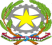 Ministero dell’Istruzione, dell’Università e della Ricerca Ufficio Scolastico Regionale per la Campania  ISTITUTO COMPRENSIVO STATALE  “Giovanni PALATUCCI”- Autonomia 119 Scuola dell’Infanzia, Primaria e Secondaria di 1° Grado  Via Luigi Einaudi, 2 – Fraz. Quadrivio - 84022 CAMPAGNA (SA)Ministero dell’Istruzione, dell’Università e della Ricerca Ufficio Scolastico Regionale per la Campania  ISTITUTO COMPRENSIVO STATALE  “Giovanni PALATUCCI”- Autonomia 119 Scuola dell’Infanzia, Primaria e Secondaria di 1° Grado  Via Luigi Einaudi, 2 – Fraz. Quadrivio - 84022 CAMPAGNA (SA)Ministero dell’Istruzione, dell’Università e della Ricerca Ufficio Scolastico Regionale per la Campania  ISTITUTO COMPRENSIVO STATALE  “Giovanni PALATUCCI”- Autonomia 119 Scuola dell’Infanzia, Primaria e Secondaria di 1° Grado  Via Luigi Einaudi, 2 – Fraz. Quadrivio - 84022 CAMPAGNA (SA)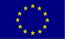 Codice Fiscale: 91027330652 Codice Fiscale: 91027330652 E-mail: saic84100n@istruzione.it Cod. Mecc.: SAIC84100NCod. Mecc.: SAIC84100NTel/fax: 0828241260 Tel/fax: 0828241260 P.E.C.: saic84100n@pec.istruzione.it SITO: www.istitutopalatucci.itSITO: www.istitutopalatucci.itNome e cognomeData di nascita Sesso: □ M □ FNazionalitàClasse e SezioneInsegnante coordinatore della classeAltre informazioni di tipo anagrafico o  generale utili ai fini dell’inclusioneSolo per gli alunni stranieriPaese di provenienza ……………………………………………….. Mese e anno di arrivo in Italia …………………………………….…………  PERCORSO SCOLASTICO Nel Paese di origine: Scuola frequentata ………………………………………………………..…… Anni di scolarizzazione ………………………………………….……… In Italia: Prima iscrizione nella scuola italiana (data) ……………………………………………………………………………………………………………….. Ordine di scuola e classe di iscrizione ……………………………………………………………………….………………………………………………… Altre informazioni …………………………………………………………………………………………………………………………………………………………………………….. Corrispondenza tra età anagrafica e classe frequentata □ sì □ no …………………………………………………………………………………………….…………….. (se no motivare l’eventuale ritardo scolastico) LINGUE CONOSCIUTE Lingua d’origine …………………………………………………………………………………………………………………………….………………………… Lingua utilizzata in famiglia …………………………………………………………………………………………………….………………………………..  Lingua/e principale/i di scolarizzazione nel paese di origine ……………………………………………………………………….………….. Altre lingue straniere apprese nel percorso scolastico ……………………………………………………………………………………………..Area BES Individuazione TipologiaDisturbi Evolutivi Specifici DSA Documentati con diagnosi clinicaSegnalazione diagnostica alla scuola redatta  da: …………………………………..………………………… (ASL o struttura accreditata) ……………………………………………………………… (da specialista privato) in attesa di rilascio di  certificazione da parte di struttura sanitaria  pubblica o accreditata) il:……………………………………………………………….a:……………………………………………………………….dal dott.:………………………………………..…………. in qualità di……………………………………………….  (neuropsichiatra o psicologo)Dislessia (……….)  Disgrafia (……….)  Disortografia (……….)  Discalculia (……….) (Riportare i dati della diagnosi e gli eventuali codici ICD10)Disturbi Evolutivi Specifici Altra tipologiaRiportare la formula - o una sua sintesi -  presente nell’eventuale documentazione  presentata alla scuola e/o la motivazione del  consiglio di classe/ team competente)Disturbi specifici linguaggioDisturbo della coordinazione  motoria  Disprassia  Disturbo non verbaleDocumentata con diagnosi  clinica e considerazioni  pedagogiche e didattiche  verbalizzate dal consiglio di  classe o team docenti.Segnalazione diagnostica alla scuola redatta  da: …………………………………..………………………… (ASL o struttura accreditata) ………………………………………………………………(da specialista privato) il:……………………………………………………………a:…………………………………………………………… dal dott.:……………………………………..…………. in qualità di………………………………………………  (neuropsichiatra o psicologo) Osservazione e motivazione del Consiglio di  classe/ team docenti ……………………………………………………………………… ……………………………………………………………………………………………………………………………………………………..…………………………………………………………………………..……………………………………………………………………………………………………………………….…….…deliberata il …………………………………………………Disturbo dello spettro autistico  lieve A.D.H.D Disturbo Attenzione e  Iperattività di tipo lieveFunzionamento cognitivo limite  (borderline cognitivo)  DOP (Oppositivo provocatorio)Svantaggio Socio-economico Segnalazione sulla base di  elementi oggettivi e/o  considerazioni pedagogiche e  didatticheSegnalazione sulla base di elementi oggettivi (es: segnalazione dei servizi sociali, casa  famiglia, ente locale, ASL, …..)  …………………………………………………………………………………………………………………………………………………….…………………………………………………………………………..………………………………………………………………………………………………………………………………………………………………………………………………………..Osservazione e motivazione del Consiglio di  classe/ team docenti ……………………………………………………………………………………………………………………………………………………………………………………………………………………………………..…………………………………………………………………………..……………………………………………………………………………………………………………………………………………………………………………………………..…deliberata il ………………………………………………… Diff. psico-socialiSvantaggio Linguistico e  culturale (stranieri non alfabetizzati) Segnalazione sulla base di  considerazioni pedagogiche e  didatticheOsservazione e motivazione del Consiglio di  classe/ team docenti ……………………………………………………………………. …………………………………………………………………………………………………………………………………………………….…………………………………………………………………………..……………………………………………………………………………………………………………………………………deliberata il ………………………………………………… Recente immigrazione  (mesi/1 anno)Altre Difficoltà Segnalazione sulla base di  considerazioni pedagogiche e  didatticheOsservazione e motivazione del Consiglio di  classe/ team docenti ……………………………………………………………………………………………………………………………………………………………………………………………………………………………….………………………………………………………………………….……………………………………………………………………………………………………………………………………deliberata il …………………………………………………Transitorie Non transitorie_______________________________ Malattie  Traumi Dipendenze  Disagio comportamentale/ relazionale  Altro …………………………………..□ Interventi riabilitativi in orario extrascolastico: ……………………………………………………………………….………….….(specificare) Operatore di riferimento: …………………………………………………………………………………………………………………………………………….. Tempi (frequenza settimanale e durata incontri):…………………………………………………………………………………..…………………….. Modalità di lavoro:……………………………………………………………………………………..……………………………………………….……………… Referente del rapporto scuola/operatore:……...………………………………………………………..…………………………………….……………Tipo di intervento: …………………………………….………………………………………………….…………………............................................... Operatore di riferimento: …………………………………….……………………………………….……………………………………………………………… Tempi: ………………………………………………………………………..…………………………………………………………………………………………………Modalità di lavoro: …….…………………………………………………………………………………………………………………………………………………. Metodologia e tempi di raccordo scuola/operatore: …………………………………..………………………………………………………………… Referente del rapporto scuola/operatore:……...………………………………………………………………………………………..……………………LetturaIndici Elementi desunti dalla diagnosi Elementi desunti dall’osservazione  in classeLetturaVelocità □ decodifica lenta □ con sostituzioni (legge una   parola per un’altra) □ con omissioni/aggiunte □ con scambio di grafemi   (b-p, b-d, f-v, r-l, q-p, a-e) ………………………………………………………………. ……………………………………………………………….LetturaCorrettezza□ decodifica lenta □ con sostituzioni (legge una   parola per un’altra) □ con omissioni/aggiunte □ con scambio di grafemi   (b-p, b-d, f-v, r-l, q-p, a-e) ………………………………………………………………. ……………………………………………………………….ComprensioneComprensione orale □ comprende istruzioni date a voce,   dialoghi, □ comprende i contenuti degli audiolibri   □ comprende il significato di testi   pubblicitari, trasmissioni radiofoniche,   ………………………………………………………………. ……………………………………………………………….ComprensioneComprensione del  testo scritto□ ha difficoltà a comprendere il testo se   legge ad alta voce □ comprende meglio se opera una lettura   silenziosa □ esiste una discrepanza tra comprensione   di testi di lettura diretta o in modalità di   ascolto □ comprende brani di breve lunghezza con   struttura sintattica semplice ………………………………………………………………. ……………………………………………………………….ScritturaTipologia di errori □ errori fonologici (scambio grafemi b-p,   b- d, f-v, r-l...,omissioni/aggiunte, inversioni, grafema inesatto □ errori non fonologici  (fusioni/separazioni illegali, scambio   di grafema omofono, non omografo,   omissione/aggiunta h) □ altri errori (omissione/aggiunte doppie;  omissione/aggiunte accento)ScritturaProduzione Ideazione Stesura Revisione□ adeguatezza del testo (aderenza alla consegna/ pertinenza dell’argomento;   efficacia comunicativa..) □ correttezza ortografica e   morfosintattica (uso funzionale dei   connettivi testuali; punteggiatura..) □ lessico e stile (varietà lessicale;   adeguatezza del registro linguistico...) □ organizzazione testuale (legami tra le   idee, continuità tematica, originalità   espressiva)CalcoloIndici Elementi desunti dalla diagnosiElementi desunti dall’osservazione in classeCalcoloIndici Elementi desunti dalla diagnosiElementi desunti dall’osservazione in classeCalcoloIndici Elementi desunti dalla diagnosi□ errori di processamento numerico(difficoltà nel leggere e scrivere inumeri, negli aspetti cardinali eordinali e nella corrispondenza tranumero e quantità)□ difficoltà di uso degli algoritmi dibase del calcolo (scritto e a mente)□ difficoltà nell’incolonnare i numeri□ difficoltà nel recupero di fatti aritmetici (tabelline, addizioni semplici, ...)□ difficoltà a ricordare formule edalgoritmi del calcolo scritto□ scarsa comprensione del testoproblematico□ difficoltà nei processi di ragionamento□ difficoltà nei compiti di stima numerica (stimare le distanze, i pesi, le quantità, le lunghezze..)□ difficoltà nell’uso del denaro (stime di costi; calcolo del resto; delle percentuali, guadagno...)......................................................................................................................CalcoloA mente□ errori di processamento numerico(difficoltà nel leggere e scrivere inumeri, negli aspetti cardinali eordinali e nella corrispondenza tranumero e quantità)□ difficoltà di uso degli algoritmi dibase del calcolo (scritto e a mente)□ difficoltà nell’incolonnare i numeri□ difficoltà nel recupero di fatti aritmetici (tabelline, addizioni semplici, ...)□ difficoltà a ricordare formule edalgoritmi del calcolo scritto□ scarsa comprensione del testoproblematico□ difficoltà nei processi di ragionamento□ difficoltà nei compiti di stima numerica (stimare le distanze, i pesi, le quantità, le lunghezze..)□ difficoltà nell’uso del denaro (stime di costi; calcolo del resto; delle percentuali, guadagno...)......................................................................................................................CalcoloScritto□ errori di processamento numerico(difficoltà nel leggere e scrivere inumeri, negli aspetti cardinali eordinali e nella corrispondenza tranumero e quantità)□ difficoltà di uso degli algoritmi dibase del calcolo (scritto e a mente)□ difficoltà nell’incolonnare i numeri□ difficoltà nel recupero di fatti aritmetici (tabelline, addizioni semplici, ...)□ difficoltà a ricordare formule edalgoritmi del calcolo scritto□ scarsa comprensione del testoproblematico□ difficoltà nei processi di ragionamento□ difficoltà nei compiti di stima numerica (stimare le distanze, i pesi, le quantità, le lunghezze..)□ difficoltà nell’uso del denaro (stime di costi; calcolo del resto; delle percentuali, guadagno...)......................................................................................................................CalcoloAbilità matematiche□ errori di processamento numerico(difficoltà nel leggere e scrivere inumeri, negli aspetti cardinali eordinali e nella corrispondenza tranumero e quantità)□ difficoltà di uso degli algoritmi dibase del calcolo (scritto e a mente)□ difficoltà nell’incolonnare i numeri□ difficoltà nel recupero di fatti aritmetici (tabelline, addizioni semplici, ...)□ difficoltà a ricordare formule edalgoritmi del calcolo scritto□ scarsa comprensione del testoproblematico□ difficoltà nei processi di ragionamento□ difficoltà nei compiti di stima numerica (stimare le distanze, i pesi, le quantità, le lunghezze..)□ difficoltà nell’uso del denaro (stime di costi; calcolo del resto; delle percentuali, guadagno...)......................................................................................................................Proprietà linguistica□ difficoltà di esposizione orale e di organizzazione del discorso (difficoltà nel riassumere dati ed argomenti)□ confusione o difficoltà nel ricordare nomi e date (disnomia)□ difficoltà a ricordare termini specifici delle discipline□ difficoltà ad utilizzare il lessico adeguato al contesto□ utilizzo prevalente del dialetto□ utilizzo di linguaggi alternativi o integrativi........................................................................................................................................................................................................................................□ difficoltà di esposizione orale e di organizzazione del discorso (difficoltà nel riassumere dati ed argomenti)□ confusione o difficoltà nel ricordare nomi e date (disnomia)□ difficoltà a ricordare termini specifici delle discipline□ difficoltà ad utilizzare il lessico adeguato al contesto□ utilizzo prevalente del dialetto□ utilizzo di linguaggi alternativi o integrativi........................................................................................................................................................................................................................................□ difficoltà di esposizione orale e di organizzazione del discorso (difficoltà nel riassumere dati ed argomenti)□ confusione o difficoltà nel ricordare nomi e date (disnomia)□ difficoltà a ricordare termini specifici delle discipline□ difficoltà ad utilizzare il lessico adeguato al contesto□ utilizzo prevalente del dialetto□ utilizzo di linguaggi alternativi o integrativi........................................................................................................................................................................................................................................Difficoltà inLingue straniere□ lettura□ comprensione□ scrittura□ esposizione orale....................................................................................................................□ lettura□ comprensione□ scrittura□ esposizione orale....................................................................................................................□ lettura□ comprensione□ scrittura□ esposizione orale....................................................................................................................Atteggiamento verso lingua e cultura d’origine(per gli alunni stranieri)□ conserva e sviluppa la propria lingua d’origine a casa e con i connazionali□ fa riferimenti spontanei al proprio paese d’origine e alla propria lingua□ fa riferimenti al proprio paese d’origine e alla propria lingua solo se sollecitato□ esprime chiusura, difesa, vergogna nei confronti del proprio paese d’origine e della propria lingua....................................................................................................................□ conserva e sviluppa la propria lingua d’origine a casa e con i connazionali□ fa riferimenti spontanei al proprio paese d’origine e alla propria lingua□ fa riferimenti al proprio paese d’origine e alla propria lingua solo se sollecitato□ esprime chiusura, difesa, vergogna nei confronti del proprio paese d’origine e della propria lingua....................................................................................................................□ conserva e sviluppa la propria lingua d’origine a casa e con i connazionali□ fa riferimenti spontanei al proprio paese d’origine e alla propria lingua□ fa riferimenti al proprio paese d’origine e alla propria lingua solo se sollecitato□ esprime chiusura, difesa, vergogna nei confronti del proprio paese d’origine e della propria lingua....................................................................................................................AltroDifficoltà nell’area motorio-prassica □ motricità globale □ motricità fine□ coordinazione motoria □ movimenti finalizzati□ orientamento Difficoltà nell’area motorio-prassica □ motricità globale □ motricità fine□ coordinazione motoria □ movimenti finalizzati□ orientamento Difficoltà nell’area motorio-prassica □ motricità globale □ motricità fine□ coordinazione motoria □ movimenti finalizzati□ orientamento AltroUlteriori disturbi associati:Ulteriori disturbi associati:Ulteriori disturbi associati:AltroEventuali annotazioni e osservazioni:Eventuali annotazioni e osservazioni:Eventuali annotazioni e osservazioni:Area della relazionalità (qualità dei rapporti con compagni e figure adulte, qualità della relazione in gruppo,…) ………………………………………………………………………………………………………………………………………………………………………………Area emotivo – motivazionale  (autostima, risposte emotive, motivazione, responsabilità, autocontrollo verbale-motorio-emotivo) ………………………………………………………………………………………………………………………………………………………………………………Area socio-economico-culturale e linguistica (contesti problematici, territorio, extra-scuola) ……………………………………………………………………………………………………………………………………………………………………………Frequenza della scuola  ………………………………………………………………………………………………………………………………………………………………………………Capacità organizzative (gestione del materiale scolastico, organizzazione di un piano di lavoro,…) ………………………………………………………………………………………………………………………………………………………………………………Rispetto degli impegni e responsabilità ………………………………………………………………………………………………………………………………………………………………………………Consapevolezza delle proprie difficoltà  □ acquisita □ da rafforzare ………………………………………………………………………………………………………………………………………………………………………………Capacità di mantenere l’attenzione per il tempo utile a terminare il lavoro e capacità di resistere ad elementi  distraenti ………………………………………………………………………………………………………………………………………………………………………………Difficoltà di memorizzare procedure operative nelle  discipline tecnico-pratiche □ tabelline □ formule □ sequenze e procedure  □ forme grammaticali  □ categorizzazioni, nomi dei tempi verbali, nomi   delle strutture grammaticali italiane e straniere... □…………………………………………………………………………Difficoltà di selezionare e organizzare le informazioni □………………………………………………………………………… □…………………………………………………………………………Difficoltà di immagazzinare e recuperare le  informazioni □ date □ definizioni □ termini specifici delle discipline …………………………….………………………………………………….……………………………………………………………………………………………………………………………………………….□ sottolinea, evidenzia, identifica parole-chiave, scrive note a margine, prende appunti, □ è attento agli elementi visivi della pagina (immagini, schemi, grafici, diagrammi …) □ rielabora e riassume verbalmente e/o per iscritto un argomento di studio □ rappresenta un testo, un argomento, un evento mediante uno schema, una tabella, un disegno   un grafico o una mappa □ fa schemi e/o mappe autonomamente □ utilizza schemi e/o mappe fatte da altri (insegnanti, tutor, genitori…) □ cerca di imparare tutto a memoria □ usa strategie per ricordare (uso immagini, colori,…) □ sa consultare il dizionario □ elabora il testo scritto al computer, utilizzando il correttore ortografico e/o la sintesi vocale  □ altro …………………………………………………………………………………………………□ computer con programmi di videoscrittura e correttore ortografico □ computer con sintesi vocale □ libri digitali □ calcolatrice □ testi semplificati e/o ridotti □ testi adattati con ampie spaziature e interlinee  □ schemi e mappe □ formulari, tabelle, … □ registratore □ materiali multimediali (video, PPT, simulazioni…) □ altro …………………………………………………………………………………………………A scuola  □ insufficiente  □ scarso  □ buono  □ ottimo □ ricorre all’aiuto dell’insegnante per ulteriori spiegazioni □ ricorre all’aiuto di un compagno □ tende a copiare □ utilizza strumenti compensativiA casa  □ insufficiente  □ scarso  □ buono  □ ottimo □ ricorre all’aiuto di un tutor □ ricorre all’aiuto di un genitore □ ricorre all’aiuto di un compagno □ utilizza strumenti compensativiPunti di forza  dell’alunnoAttività preferite: …………………………………………………………………………………………………………………………………………Attività preferite: …………………………………………………………………………………………………………………………………………Punti di forza  dell’alunnoInteressi: …………………………………………………………………………………………………………………………………………Interessi: …………………………………………………………………………………………………………………………………………Punti di forza  dell’alunnoAttività extrascolastiche: …………………………………………………………………………………………………………………………………………Attività extrascolastiche: …………………………………………………………………………………………………………………………………………Punti di forza  dell’alunnoDiscipline in cui riesce:  …………………………………………………………………………………………………………………………………………Discipline in cui riesce:  …………………………………………………………………………………………………………………………………………Punti di forza  dell’alunnoDiscipline preferite: …………………………………………………………………………………………………………………………………………Discipline preferite: …………………………………………………………………………………………………………………………………………Punti di forza  dell’alunnoFigure di riferimento nell’extra-scuola (genitori, tutor, …): …………………………………………………………………………………………………………………………………………Figure di riferimento nell’extra-scuola (genitori, tutor, …): …………………………………………………………………………………………………………………………………………Punti di forza  del gruppo  classePresenza di: □ un compagno  □ un gruppo di compagni di  riferimento □ per le attività disciplinari □ per il gioco □ per attività extrascolasticheArea/Disciplina ObiettiviAttività di recupero individuale per (aree o discipline):  …………………………………………………………………… ……………………………………………………………………□ in classe □ lavoro di coppia (Tutoring) □ in piccoli gruppi □ in laboratori pomeridiani □ in classi aperte e parallele □ tempi diversi………………………………………… □ studio assistito □ altro……………………………………………………..Attività di consolidamento e/o di potenziamento  per (aree o discipline):  …………………………………………………………………… ……………………………………………………………………□ in classe □ lavoro di coppia (Tutoring) □ in piccoli gruppi □ in laboratori pomeridiani □ in classi aperte e parallele □ tempi diversi ……………………………… □ studio assistito □ altro ………………………………………………………..Attività di alfabetizzazione per (aree o discipline):  ……………………………………………………………………Attività di laboratorio  (Laboratori creativi, espressivi, di educazione socio affettiva, life  skills, alle autonomie, … con adattamenti alle singole e speciali  esigenze)Attività per classi aperte (per piccoli gruppi)Attività all’esterno dell’ambiente scolastico  (creative, ricreative e socializzanti, sportive, culturali,  formative …)Progetti extra-curriculari (Educazione all’ascolto, educazione all’affettività, educazione alla  multiculturalità, di accoglienza, di prevenzione del disagio emotivo e  relazionale, educazione alla resilienza)□ Usare il rinforzo positivo attraverso feed- back informativi che riconoscono l’impegno, la competenza  acquisita e orientano verso l’obiettivo da conseguire □ Promuovere l’apprendimento collaborativo organizzando attività in coppia o a piccolo gruppo  □ Privilegiare l’apprendimento dall’esperienza e la didattica laboratoriale □ Promuovere processi metacognitivi per sollecitare nell’alunno l’autocontrollo e l’autovalutazione dei propri  processi di apprendimento (colloqui centrati sul lettore che “pensa a alta voce”) □ Promuovere l’apprendimento significativo attraverso l’uso e la co-costruzione di organizzatori grafici della  conoscenza (mappe concettuali, mappe mentali, schemi, tabelle, …)  □ Promuovere la didattica meta-emotiva □ Stimolare situazioni di conflitto cognitivo e negoziazione di significati , attraverso procedure di discussioni riflessive di gruppo  □ Utilizzare la tecnica del rispecchiamento come modalità di interazione verbale □ Favorire l’analisi costruttiva dell’errore (dare indicazioni sulle modalità per superare i punti deboli)□ Individuare i nodi problematici presenti nei testi ( intervenire sulla leggibilità e comprensibilità dei manuali di  studio)  □ Altro …………………………………………………………………………………………………………..□ Valorizzare nella didattica linguaggi comunicativi altri dal codice scritto (linguaggio iconografico, parlato),  utilizzando mediatori didattici quali immagini, disegni e riepiloghi a voce □ Insegnare l’uso di dispositivi extratestuali per lo studio (titolo, paragrafi, immagini) □ Utilizzare organizzatori grafici della conoscenza (schemi, mappe concettuali, mappe mentali, tabelle, …) □ Promuovere diverse strategie di lettura in relazione al tipo di testo e agli scopi □ Promuovere strategie per la gestione del parlato pianificato (tipico delle interrogazioni) □ Potenziare la consapevolezza fonologica e metafonologica □ Sollecitare le conoscenze precedenti ad ogni lezione per introdurre nuovi argomenti □ Offrire anticipatamente schemi grafici (organizzatori anticipati) relativi all’argomento di studio, per orientare  l’alunno nella discriminazione delle informazioni essenziali e la loro comprensione □ Utilizzare un approccio ludico/operativo □ Privilegiare attività pragmatiche con agganci operativi □ Promuovere la comprensione del testo attraverso la strutturazione di percorsi sul metodo di studio □ Riepilogare i punti salienti alla fine di ogni lezione  □ Utilizzare schede contenenti consegne-guida; □ Fornire schede lessicali per spiegare parole chiave □ Proporre una diversificazione: - del materiale - delle consegne □ Promuovere inferenze, integrazioni e collegamenti tra le conoscenze e le discipline □ Puntare sulla essenzializzazione dei contenuti e sui nuclei fondanti delle discipline □ Dividere un compito in sotto-obiettivi □ Utilizzare vari tipi di adattamento dei testi di studio (riduzione, semplificazione, arricchimento, facilitazione,  ecc.) □ Inserire domande durante la lettura del testo, per sollecitarne l’elaborazione ciclica □ Insegnare l’uso delle nuove tecnologie per i processi di lettura, scrittura, calcolo e rielaborazione  □ Affidare responsabilità all'interno della classe, possibilmente a rotazione □ Adottare il contratto formativo, da rivedere e ridiscutere periodicamente (comprendendo anche sanzioni  condivise in caso di inadempienza) da condividere con tutto il Consiglio di classe/team dei docenti □ Spiegare chiaramente i comportamenti adeguati e quelli inadeguati rilevandone le caratteristiche positive e  negative nonché le possibili conseguenze □ Proporre attività di rinforzo delle abilità sociali (cooperative learning, giochi di ruolo, attività mirate al  conseguimento di queste abilità) □ Insegnare le abilità sociali agendo come modello e stimolare il loro utilizzo attraverso giochi di ruolo□ Altro………………………………………………………………………………………………………………………………………………MISURE DISPENSATIVE Barrare le caselle di interesseMISURE DISPENSATIVE Barrare le caselle di interesseMISURE DISPENSATIVE Barrare le caselle di interesse1. Dispensa dalla presentazione dei quattro caratteri di scrittura nelle prime fasi dell’apprendimento (corsivo  maiuscolo e minuscolo, stampato maiuscolo e minuscolo)□2. Dispensa dall’uso del corsivo □3. Dispensa dall’uso dello stampato minuscolo □4. Dispensa dalla scrittura sotto dettatura di testi e/o appunti □5. Dispensa dal ricopiare testi o espressioni matematiche dalla lavagna □6. Dispensa dallo studio mnemonico delle tabelline, delle forme verbali, delle poesie (in quanto vi è una notevole  difficoltà nel ricordare nomi, termini tecnici e definizioni)□7. Dispensa dalla lettura ad alta voce in classe □8. Dispensa dalla lettura di consegne scritte complesse □9. Dispensa dalla consultazione di dizionari cartacei □10. Dispensa dai tempi standard (assegnazione di tempi più lunghi per l’esecuzione dei lavori e/o riduzione delle  consegne senza modificare gli obiettivi)□11. Dispensa da un eccessivo carico di compiti con riduzione delle pagine da studiare, senza modificare gli obiettivi e la  qualità□12. Dispensa dalla sovrapposizione di compiti e interrogazioni delle varie materie □13. Accordo sulle modalità e i tempi delle verifiche scritte con possibilità di utilizzare diversi supporti (pc, correttore  ortografico, sintesi vocale)□14. Accordo sui tempi e sui modi delle interrogazioni su parti limitate e concordate del programma, concordando le  date (interrogazioni programmate) □15. Nelle verifiche, riduzione e adattamento del numero degli esercizi senza modificare gli obiettivi non considerando  errori ortografici□16. Dispensa dallo studio della grammatica di tipo classificatorio □17. Nelle verifiche scritte, utilizzo di domande a risposta multipla e (con possibilità di completamento e/o  arricchimento con una discussione orale) riduzione al minimo delle domande a risposte aperte □18. Lettura delle consegne degli esercizi e/o fornitura, durante le verifiche, di prove su supporto digitalizzato leggibili  dalla sintesi vocale □19. Parziale sostituzione o completamento delle verifiche scritte con prove orali consentendo l’uso di schemi e/o  mappe durante l’interrogazione □20. Valorizzazione dei successi sugli insuccessi al fine di elevare l’autostima e le motivazioni di studio □21. Controllo, da parte dei docenti o del compagno tutor, della gestione del diario (corretta trascrizione di  compiti/avvisi)□22. Valutazione dei procedimenti e non dei calcoli □23. Valutazione della comprensibilità del contenuto e non degli errori ortografici □24. Solo per gli alunni con DSA Dispensa (se richiesta dalla diagnosi, dalla famiglia e approvata dal Consiglio di classe) dallo studio della lingua  straniera in forma scritta □25. La lingua straniera scritta verrà valutata in percentuale minore rispetto all’orale non considerando errori  ortografici e di spelling (privilegiare la forma orale)□26. Evitare (per la lingua straniera scritta) domande con doppia negazione e di difficile interpretazione □27. Evitare tipologie di esercizi inadatti e di sicuro insuccesso (es. di trasformazione, traduzione Italiano-Inglese) □28. Per gli alunni stranieri Le due ore di insegnamento della lingua comunitaria nella scuola secondaria di primo grado vengono utilizzate  per potenziare le competenze relative alla lingua italiana□STRUMENTI COMPENSATIVI Barrare le caselle di interesseSTRUMENTI COMPENSATIVI Barrare le caselle di interesseSTRUMENTI COMPENSATIVI Barrare le caselle di interesse1. Utilizzo del computer con programmi di video-scrittura con correttore ortografico □2. Utilizzo del computer con sintesi vocale □3. Utilizzo di libri digitali □4. Utilizzo di risorse audio (file audio digitali, audiolibri…) □5. Utilizzo del registratore o della Smart Pen □6. Utilizzo di calcolatrice (anche calcolatrice vocale) o ausili per il calcolo non tecnologici (linee dei numeri, tavola  pitagorica, ecc.)□ 7. Utilizzo di schemi, tabelle, formulari costruiti con la classe o il singolo alunno, come supporto durante compiti e  verifiche□8. Utilizzo di mappe mentali, concettuali e schemi (elaborate dallo studente per sintetizzare e strutturare le  informazioni) durante l’interrogazione, eventualmente anche su supporto digitalizzato (video presentazione), per  facilitare il recupero delle informazioni e migliorare l’espressione verbale□9. Utilizzo di altri linguaggi e tecniche (ad esempio il linguaggio iconico e i video…) come veicoli che possono sostenere la comprensione dei testi e l’espressione□10. Utilizzo di dizionari digitali su computer (cd rom, risorse on line) □11. Utilizzo del diario informatico □12. Utilizzo di software didattici e compensativi (free e/o commerciali) □13. Utilizzo di quaderni con righe speciali □14. Utilizzo di impugnatori facili □Interrogazioni programmate e non sovrapposte □Interrogazioni a gruppi o a coppie □Uso di frequenti prove intermedie che possono essere eseguite in modo rapido □Assegnazione di compiti con obiettivi di verifica chiari e non plurimi □Assegnazione di compiti polirisolvibili, cioè affrontabili a diversi livelli di competenza □Facilitazione della decodifica del testo scritto (lettura da parte dell’insegnante, di un compagno, …) □Gestione dei tempi nelle verifiche orali anche con predisposizione di domande guida □Tempi più lunghi per l’esecuzione delle verifiche □Inserimento nelle verifiche di richiami a regole e procedure necessarie per la prova □Compensazione con prove orali di compiti scritti non ritenuti adeguati □Organizzazione di prove scritte suddivise in più quesiti □Uso di mediatori didattici durante le prove scritte e orali (mappe concettuali, mentali, schemi, tabelle,…) □Uso di strumenti compensativi, tecnologici e informatici □Prove informatizzate □Prove con vari tipi di adattamento (riduzione, semplificazione, facilitazione, arricchimento) □Prove di verifica scritta personalizzate:  □ con numero minore di richieste,  □ domande a risposte chiuse,  □ variante vero/falso,  □ griglie con matrici da completare, attività di riordino, □ tecnica di cloze, □ attività di transcodificazione (passaggio dal linguaggio verbale ad un codice grafico, gestuale,  musicale)□Nei test di lingua straniera indicare la consegna in lingua italiana □Nei test in lingua straniera evitare domande con doppia negazione e/o di difficile interpretazione □Nelle verifiche in lingua straniera privilegiare la terminologia utilizzata durante le spiegazioni □Ridurre il numero delle domande e/o esercizi nelle verifiche scritte oppure la lunghezza del testo  di comprensione o delle versioni dall'inglese in italiano oppure garantire tempi più lunghi□Considerare le caratteristiche della difficoltà e/o disturbo (eventualmente documentato da diagnosi) □Ignorare gli errori di trascrizione □Segnalare senza sanzionare gli errori ortografici □Indicare senza valutare gli errori di calcolo □Valutare i contenuti e le competenze e non la forma di un testo scritto □Valutare le conoscenze e le competenze di analisi, sintesi e collegamento con eventuali elaborazioni personali, piuttosto che  la correttezza formale□Suddividere la valutazione della versione dalla Lingua straniera (scritto e orale) in due momenti:  1. morfosintattica (su visione dei sintagmi e loro sottolineatura con colori)  2. traduzione (accettata anche se fornita a senso)□Tenere conto del punto di partenza e dei risultati conseguiti □Premiare i progressi e gli sforzi □Valutare i lavori svolti in gruppo e in cooperazione □Applicare una valutazione formativa e non sommativa dei processi di apprendimento □Si concordano: Stili educativi condivisi ……………………………………………………………………………………………………………………………………………………I compiti a casa (quantità, qualità richiesta, uso del pc…): …………………………………………………………………………………………………………………………………………………. Le modalità di aiuto (chi, come, per quanto tempo, per quali attività/discipline):  ……………………………………………………………………………………………………………………………………………………Gli strumenti compensativi da utilizzare a casa (pc, libri digitali, tabelle…):  ……………………………………………………………………………………………………………………………………………………Le dispense (ad es. lettura ad alta voce): …………………………………………………………………………………………………………………………………………………..Le interrogazioni (modalità, contenuti, selezione dei concetti rilevanti,…):  ……………………………………………………………………………………………………………………………………………………